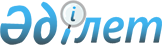 Об установлении ограничительных мероприятий
					
			Утративший силу
			
			
		
					Решение акима Сарытерекского сельского округа Зайсанского района Восточно-Казахстанской области от 8 июня 2021 года № 3. Зарегистрировано в Министерстве юстиции Республики Казахстан 15 июня 2021 года № 23028. Утратило силу - решением акима Сарытерекского сельского округа Зайсанского района Восточно-Казахстанской области от 15 сентября 2021 года № 7
      Сноска. Утратило силу - решением акима Сарытерекского сельского округа Зайсанского района Восточно-Казахстанской области от 15.09.2021 № 7 (вводится в действие по истечении десяти календарных дней после дня его первого официального опубликования).

      Примечание ИЗПИ.      

      В тексте документа сохранена пунктуация и орфография оригинала.
      В соответствии с пунктом 3 статьи 37 Закона Республики Казахстан "О местном государственном управлении и самоуправлении в Республике Казахстан", подпунктом 7) статьи 10-1 Закона Республики Казахстан "О ветеринарии", на основании представления исполняющего обязанности главного государственного ветеринарно-санитарного инспектора Зайсанского района от 13 мая 2021 года № 515, РЕШИЛ:
      1. Установить ограничительные мероприятия на крестьянское хозяйство "Алинұр" Сарытерекского сельского округа в связи с возникновением бруцеллеза крупного рогатого скота.
      2. Государственному учреждению "Аппарат акима Сарытерекского сельского округа" в установленном законодательством Республики Казахстан порядке обеспечить:
      1) государственную регистрацию настоящего решения в Министерстве юстиции Республики Казахстан;
      2) в течении десяти календарных дней после государственной регистрации настоящего решения направление его копии на официальное опубликование в периодические печатные издания, распространяемых на территории Зайсанского района;
      3) размещение настоящего решения на интернет-ресурсе акимата Зайсанского района после его официального опубликования.
      3. Контроль за выполнением настоящего решения оставляю за собой.
      4. Настоящее решение вводится в действие по истечении десяти календарных дней после дня его первого официального опубликования.
					© 2012. РГП на ПХВ «Институт законодательства и правовой информации Республики Казахстан» Министерства юстиции Республики Казахстан
				
      Аким Сарытерекского  сельского округа 

А. Орынбаев
